Pielikums. Paskaidrojumi par ēkas energosertifikātuĒkas energosertifikātsreģistrācijas numurs	BIS-ĒED-1-2022- []derīgs 	19.05.2032 []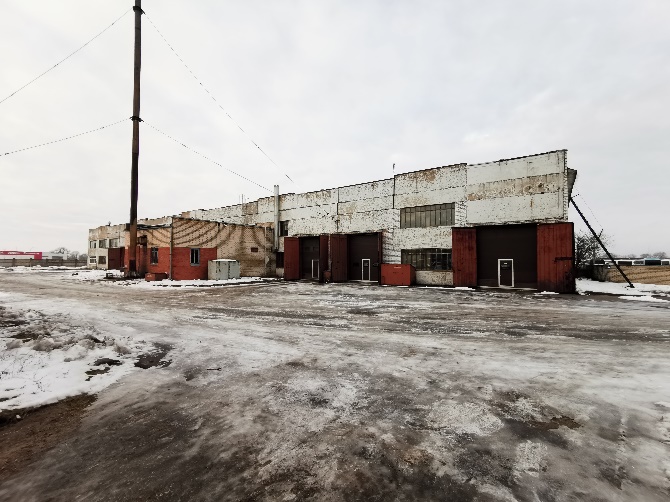 Ēkas Energosertifikāta veidsĒkas Energosertifikāta veidsĒkas Energosertifikāta veidsĒkas Energosertifikāta veids[]   Esošās ēkas[]   Esošās ēkas[]   Esošās ēkas[]   Esošās ēkas[]   Esošās ēkasObjekta veidsObjekta veidsObjekta veidsObjekta veids[]   Esoša ēka, kura ir lietošanā[]   Esoša ēka, kura ir lietošanā[]   Esoša ēka, kura ir lietošanā[]   Esoša ēka, kura ir lietošanā[]   Esoša ēka, kura ir lietošanāĒkas veidsĒkas veidsĒkas veidsĒkas veids[]   Ražošanas ēka[]   Ražošanas ēka[]   Ražošanas ēka[]   Ražošanas ēka[]   Ražošanas ēkaAdreseAdreseAdreseAdrese[]   Kārklu iela 24, Daugavpils, LV-5401[]   Kārklu iela 24, Daugavpils, LV-5401[]   Kārklu iela 24, Daugavpils, LV-5401[]   Kārklu iela 24, Daugavpils, LV-5401[]   Kārklu iela 24, Daugavpils, LV-5401Ēkas daļaĒkas daļaĒkas daļaĒkas daļa[]   -[]   -[]   -[]   -[]   -Kadastra apzīmējumsKadastra apzīmējumsKadastra apzīmējumsKadastra apzīmējums[]   05000091501005[]   05000091501005[]   05000091501005[]   05000091501005[]   05000091501005Ēkas raksturojumsĒkas raksturojumsĒkas raksturojumsĒkas raksturojumsĒkas raksturojumsĒkas raksturojumsĒkas raksturojumsĒkas raksturojumsĒkas raksturojums  Būves gads []        1988  Būves gads []        1988  Būves gads []        1988  Būves gads []        1988  Būves gads []        1988Pārbūves gads []       n/aPārbūves gads []       n/aPārbūves gads []       n/aPārbūves gads []       n/a  Stāvu skaits  Stāvu skaits  2 virszemes,      0 pazemes,   [ - ] mansards,   [ - ] jumta stāvs  2 virszemes,      0 pazemes,   [ - ] mansards,   [ - ] jumta stāvs  2 virszemes,      0 pazemes,   [ - ] mansards,   [ - ] jumta stāvs  2 virszemes,      0 pazemes,   [ - ] mansards,   [ - ] jumta stāvs  2 virszemes,      0 pazemes,   [ - ] mansards,   [ - ] jumta stāvs  2 virszemes,      0 pazemes,   [ - ] mansards,   [ - ] jumta stāvs  2 virszemes,      0 pazemes,   [ - ] mansards,   [ - ] jumta stāvs  Kopējā platība  Kopējā platība3704,9 m23704,9 m23704,9 m2References platība []References platība []3704,9 m23704,9 m2  References tilpums []  References tilpums []19308 m319308 m319308 m3Vidējais iekštelpu augstumsVidējais iekštelpu augstums5,21 m5,21 mĒkas energosertifikāta pielietojuma veids(-i)Ēkas energosertifikāta pielietojuma veids(-i)Ēkas energosertifikāta pielietojuma veids(-i)Ēkas energosertifikāta pielietojuma veids(-i)[]   Enegrosertifikācija[]   Enegrosertifikācija[]   Enegrosertifikācija[]   Enegrosertifikācija[]   EnegrosertifikācijaEnergoefektivitātes novērtējuma veidsEnergoefektivitātes novērtējuma veidsEnergoefektivitātes novērtējuma veidsEnergoefektivitātes novērtējuma veids[]   Aprēķinātais, faktiskais[]   Aprēķinātais, faktiskais[]   Aprēķinātais, faktiskais[]   Aprēķinātais, faktiskais[]   Aprēķinātais, faktiskaisĒkas energosertificēšanas nolūksĒkas energosertificēšanas nolūksĒkas energosertificēšanas nolūksĒkas energosertificēšanas nolūks[]   Valsts/pašvaldības publiska ēka[]   Valsts/pašvaldības publiska ēka[]   Valsts/pašvaldības publiska ēka[]   Valsts/pašvaldības publiska ēka[]   Valsts/pašvaldības publiska ēkaĒkas energoefektivitātes novērtējums (kWh/m2 gadā) un klase []Ēkas primārās enerģijas novērtējums (kWh/m2 gadā) un klaseĒkas energoefektivitātes novērtējums (kWh/m2 gadā) un klase []Ēkas primārās enerģijas novērtējums (kWh/m2 gadā) un klaseĒkas energoefektivitātes novērtējums (kWh/m2 gadā) un klase []Ēkas primārās enerģijas novērtējums (kWh/m2 gadā) un klaseĒkas energoefektivitātes novērtējums (kWh/m2 gadā) un klase []Ēkas primārās enerģijas novērtējums (kWh/m2 gadā) un klaseĒkas energoefektivitātes novērtējums (kWh/m2 gadā) un klase []Ēkas primārās enerģijas novērtējums (kWh/m2 gadā) un klaseĒkas energoefektivitātes novērtējums (kWh/m2 gadā) un klase []Ēkas primārās enerģijas novērtējums (kWh/m2 gadā) un klaseĒkas energoefektivitātes novērtējums (kWh/m2 gadā) un klase []Ēkas primārās enerģijas novērtējums (kWh/m2 gadā) un klaseĒkas energoefektivitātes novērtējums (kWh/m2 gadā) un klase []Ēkas primārās enerģijas novērtējums (kWh/m2 gadā) un klaseĒkas energoefektivitātes novērtējums (kWh/m2 gadā) un klase []Ēkas primārās enerģijas novērtējums (kWh/m2 gadā) un klaseĒkas energoefektivitātes rādītāji []kWh/m2 gadāĒkas energoefektivitātes rādītāji []kWh/m2 gadāĒkas energoefektivitātes rādītāji []kWh/m2 gadāĒkas energoefektivitātes rādītāji []kWh/m2 gadāvērtējums par ēkas atbilstību normatīvo aktu prasībām vērtējums par ēkas atbilstību normatīvo aktu prasībām vērtējums par ēkas atbilstību normatīvo aktu prasībām vērtējums par ēkas atbilstību normatīvo aktu prasībām vērtējums par ēkas atbilstību normatīvo aktu prasībām Apkurei Apkurei 188,4[]AĒkas atbilstība gandrīz nulles enerģijas ēkas prasībāmĒkas atbilstība gandrīz nulles enerģijas ēkas prasībāmĒkas atbilstība gandrīz nulles enerģijas ēkas prasībāmĒkas atbilstība gandrīz nulles enerģijas ēkas prasībāmJā / Nē Karstā ūdens sagatavošanaiKarstā ūdens sagatavošanai1,8APaskaidrojumi par atbilstību normatīvo aktu prasībāmĒka neatbilst LBN 002-19 "Ēku norobežojošo konstrukciju siltumtehnika" prasībāmPaskaidrojumi par atbilstību normatīvo aktu prasībāmĒka neatbilst LBN 002-19 "Ēku norobežojošo konstrukciju siltumtehnika" prasībāmPaskaidrojumi par atbilstību normatīvo aktu prasībāmĒka neatbilst LBN 002-19 "Ēku norobežojošo konstrukciju siltumtehnika" prasībāmPaskaidrojumi par atbilstību normatīvo aktu prasībāmĒka neatbilst LBN 002-19 "Ēku norobežojošo konstrukciju siltumtehnika" prasībāmPaskaidrojumi par atbilstību normatīvo aktu prasībāmĒka neatbilst LBN 002-19 "Ēku norobežojošo konstrukciju siltumtehnika" prasībāmMehāniskajai ventilācijaiMehāniskajai ventilācijai0,5APaskaidrojumi par atbilstību normatīvo aktu prasībāmĒka neatbilst LBN 002-19 "Ēku norobežojošo konstrukciju siltumtehnika" prasībāmPaskaidrojumi par atbilstību normatīvo aktu prasībāmĒka neatbilst LBN 002-19 "Ēku norobežojošo konstrukciju siltumtehnika" prasībāmPaskaidrojumi par atbilstību normatīvo aktu prasībāmĒka neatbilst LBN 002-19 "Ēku norobežojošo konstrukciju siltumtehnika" prasībāmPaskaidrojumi par atbilstību normatīvo aktu prasībāmĒka neatbilst LBN 002-19 "Ēku norobežojošo konstrukciju siltumtehnika" prasībāmPaskaidrojumi par atbilstību normatīvo aktu prasībāmĒka neatbilst LBN 002-19 "Ēku norobežojošo konstrukciju siltumtehnika" prasībāmApgaismojumam []Apgaismojumam []12,1APaskaidrojumi par atbilstību normatīvo aktu prasībāmĒka neatbilst LBN 002-19 "Ēku norobežojošo konstrukciju siltumtehnika" prasībāmPaskaidrojumi par atbilstību normatīvo aktu prasībāmĒka neatbilst LBN 002-19 "Ēku norobežojošo konstrukciju siltumtehnika" prasībāmPaskaidrojumi par atbilstību normatīvo aktu prasībāmĒka neatbilst LBN 002-19 "Ēku norobežojošo konstrukciju siltumtehnika" prasībāmPaskaidrojumi par atbilstību normatīvo aktu prasībāmĒka neatbilst LBN 002-19 "Ēku norobežojošo konstrukciju siltumtehnika" prasībāmPaskaidrojumi par atbilstību normatīvo aktu prasībāmĒka neatbilst LBN 002-19 "Ēku norobežojošo konstrukciju siltumtehnika" prasībāmDzesēšanaiDzesēšanai0,0AOglekļa dioksīda emisijas novērtējums, t CO2 gadāOglekļa dioksīda emisijas novērtējums, t CO2 gadāOglekļa dioksīda emisijas novērtējums, t CO2 gadāOglekļa dioksīda emisijas novērtējums, t CO2 gadā146,8KOPĀ KOPĀ 202,8Oglekļa dioksīda emisijas novērtējums, kg CO2/m2 gadāOglekļa dioksīda emisijas novērtējums, kg CO2/m2 gadāOglekļa dioksīda emisijas novērtējums, kg CO2/m2 gadāOglekļa dioksīda emisijas novērtējums, kg CO2/m2 gadāĒkas energosertifikāta izdevējsNeatkarīgais Eksperts []   Ināra ŠkapareNeatkarīgais Eksperts []   Ināra ŠkapareNeatkarīgais Eksperts []   Ināra ŠkapareNeatkarīgais Eksperts []   Ināra ŠkapareNeatkarīgais Eksperts []   Ināra ŠkapareParakstsParakstsParakstsĒkas energosertifikāta izdevējsEksperta sertifikāta numurs []   EA2-0077Eksperta sertifikāta numurs []   EA2-0077Eksperta sertifikāta numurs []   EA2-0077Eksperta sertifikāta numurs []   EA2-0077Eksperta sertifikāta numurs []   EA2-0077ParakstsParakstsParakstsĒkas energosertifikāta izdevējsDatums [] Datums [] Datums [] Datums [] Datums [] ParakstsParakstsParakstsĒkas tehniskie rādītājiĒkas tehniskie rādītājiĒkas ārējās virsmas laukums8445 m2Ēkas formas faktors – ārējās virsmas un references platības attiecība2,279Kompaktuma faktors – ārējās virsmas un tilpuma attiecība0,437Ārējo norobežojošo konstrukciju vidējais svērtais siltuma caurlaidības koeficients Uvid0,75 W/(m2K)Ārējo norobežojošo konstrukciju vidējais svērtais normatīvais (maksimālais) siltuma caurlaidības koeficients Uvid,max0,38 W/(m2K)Ēkas norobežojošo konstrukciju īpatnējais siltuma zudumu koeficients HT/Aapr[] 1,78 W/(m2K)Ēkas norobežojošo konstrukciju pieļaujamais īpatnējais siltuma zudumu koeficients HT,max/Aapr[] 0,97 W/(m2K)Aprēķina iekštelpu temperatūra apkures novērtējumam+16 °CAprēķina iekštelpu temperatūra dzesēšanas novērtējumam- °CPieprasītās gaisapmaiņas rādītājs [] 0,50(n-1)Ēkas ventilācijas īpatnējais siltuma zudumu koeficients HVe/Aapr[] 0,89 W/(m2K)Ventilācijas siltuma zudumu atgūšana apkures periodā[] 0 %Ēkas gaisa caurlaidības testa rādītājs q50 Ēkas sagatavošanas metode testa veikšanai[] 3 m3/(m2h)-Novērtējumā izmantotie primārās enerģijas faktori un CO2 koeficientiNovērtējumā izmantotie primārās enerģijas faktori un CO2 koeficientiNovērtējumā izmantotie primārās enerģijas faktori un CO2 koeficientiNovērtējumā izmantotie primārās enerģijas faktori un CO2 koeficientiNovērtējumā izmantotie primārās enerģijas faktori un CO2 koeficientiNovērtējumā izmantotie primārās enerģijas faktori un CO2 koeficientiEnerģijas patēriņa pakalpojumsEnergonesējs un efektivitātes koeficientsCO2 emisijas faktors, kg CO2/MWhPrimārās enerģijas faktors Primārās enerģijas faktors Primārās enerģijas faktors Enerģijas patēriņa pakalpojumsEnergonesējs un efektivitātes koeficientsCO2 emisijas faktors, kg CO2/MWhneatjaunojamo energoresursu daļaiatjaunojamo energoresursu daļaikopējaisApkureFosilais kurināmais. Dabasgāze2020,01,11,1Karstā ūdens sagatavošanaElektroenerģija no tīkla - 11091,90,62,5VentilācijaElektroenerģija no tīkla - 11091,90,62,5Apgaismojums []Elektroenerģija no tīkla1091,90,62,5DzesēšanaElektroenerģija no tīkla - 11091,90,62,5Enerģijas uzskaite un sadalījums apkures un karstā ūdens sistēmāsEnerģijas uzskaite un sadalījums apkures un karstā ūdens sistēmāsEnerģijas uzskaite un sadalījums apkures un karstā ūdens sistēmāsEnerģijas uzskaite un sadalījums apkures un karstā ūdens sistēmāsEnerģijas uzskaite un sadalījums apkures un karstā ūdens sistēmāsEnerģijas uzskaite un sadalījums apkures un karstā ūdens sistēmāsEnerģijas uzskaite un sadalījums apkures un karstā ūdens sistēmāsEnerģijas uzskaite un sadalījums apkures un karstā ūdens sistēmāsEnerģijas uzskaite un sadalījums apkures un karstā ūdens sistēmāsEnerģijas uzskaite un sadalījums apkures un karstā ūdens sistēmāsEnerģijas uzskaite un sadalījums apkures un karstā ūdens sistēmāsKalendāra gadsEnergonesējsEnergonesējsEnergonesējsEnergonesējsApkureiApkureiApkureiApkureiKarstā ūdens apgādeiKarstā ūdens apgādeiKalendāra gadsnosaukumsnosaukumsuzskaitītais daudzumsuzskaitītais daudzumskWhklimata korekcijas koeficientsklimata korekcijas koeficientskWh/m2 gadākWhkWh/m2 gadāKalendāra gadsnosaukumsnosaukums[]m3kWhkWhklimata korekcijas koeficientsklimata korekcijas koeficientskWh/m2 gadākWhkWh/m2 gadā2020Dabas gāzeDabas gāze79 991680321680321n/an/a183,63--2019Dabas gāzeDabas gāze81 133690036690036n/an/a186,25--2018Dabas gāzeDabas gāze91 160775315775315n/an/a209,27--2017Dabas gāzeDabas gāze83 424709519709519n/an/a191,51--2016Dabas gāzeDabas gāze85 422726511726511n/an/a196,09--2016/2020Elektroenerģija no tikliemElektroenerģija no tikliem-169199-n/an/a-65701,8Paskaidrojumi par ēkā saražoto enerģiju un tās apjomuSiltumenerģijas patēriņš pārrēķināts no gāzes patēriņa. Paskaidrojumi par ēkā saražoto enerģiju un tās apjomuSiltumenerģijas patēriņš pārrēķināts no gāzes patēriņa. Paskaidrojumi par ēkā saražoto enerģiju un tās apjomuSiltumenerģijas patēriņš pārrēķināts no gāzes patēriņa. Paskaidrojumi par ēkā saražoto enerģiju un tās apjomuSiltumenerģijas patēriņš pārrēķināts no gāzes patēriņa. Paskaidrojumi par ēkā saražoto enerģiju un tās apjomuSiltumenerģijas patēriņš pārrēķināts no gāzes patēriņa. Paskaidrojumi par ēkā saražoto enerģiju un tās apjomuSiltumenerģijas patēriņš pārrēķināts no gāzes patēriņa. Paskaidrojumi par ēkā saražoto enerģiju un tās apjomuSiltumenerģijas patēriņš pārrēķināts no gāzes patēriņa. Paskaidrojumi par ēkā saražoto enerģiju un tās apjomuSiltumenerģijas patēriņš pārrēķināts no gāzes patēriņa. Paskaidrojumi par ēkā saražoto enerģiju un tās apjomuSiltumenerģijas patēriņš pārrēķināts no gāzes patēriņa. Paskaidrojumi par ēkā saražoto enerģiju un tās apjomuSiltumenerģijas patēriņš pārrēķināts no gāzes patēriņa. Paskaidrojumi par ēkā saražoto enerģiju un tās apjomuSiltumenerģijas patēriņš pārrēķināts no gāzes patēriņa. Pielikumi un pievienotie dokumenti (dokumenta nosaukums, datums, numurs un lapu skaits): []pielikums ar aprēķina ievaddatiem; 7 lapas1.pielikums MK noteikumiem Nr.222; 2 lapasFotofiksācijas pielikums, 31 lapas Pielikumi un pievienotie dokumenti (dokumenta nosaukums, datums, numurs un lapu skaits): []pielikums ar aprēķina ievaddatiem; 7 lapas1.pielikums MK noteikumiem Nr.222; 2 lapasFotofiksācijas pielikums, 31 lapas Pielikumi un pievienotie dokumenti (dokumenta nosaukums, datums, numurs un lapu skaits): []pielikums ar aprēķina ievaddatiem; 7 lapas1.pielikums MK noteikumiem Nr.222; 2 lapasFotofiksācijas pielikums, 31 lapas Pielikumi un pievienotie dokumenti (dokumenta nosaukums, datums, numurs un lapu skaits): []pielikums ar aprēķina ievaddatiem; 7 lapas1.pielikums MK noteikumiem Nr.222; 2 lapasFotofiksācijas pielikums, 31 lapas Pielikumi un pievienotie dokumenti (dokumenta nosaukums, datums, numurs un lapu skaits): []pielikums ar aprēķina ievaddatiem; 7 lapas1.pielikums MK noteikumiem Nr.222; 2 lapasFotofiksācijas pielikums, 31 lapas Pielikumi un pievienotie dokumenti (dokumenta nosaukums, datums, numurs un lapu skaits): []pielikums ar aprēķina ievaddatiem; 7 lapas1.pielikums MK noteikumiem Nr.222; 2 lapasFotofiksācijas pielikums, 31 lapas Pielikumi un pievienotie dokumenti (dokumenta nosaukums, datums, numurs un lapu skaits): []pielikums ar aprēķina ievaddatiem; 7 lapas1.pielikums MK noteikumiem Nr.222; 2 lapasFotofiksācijas pielikums, 31 lapas Pielikumi un pievienotie dokumenti (dokumenta nosaukums, datums, numurs un lapu skaits): []pielikums ar aprēķina ievaddatiem; 7 lapas1.pielikums MK noteikumiem Nr.222; 2 lapasFotofiksācijas pielikums, 31 lapas Pielikumi un pievienotie dokumenti (dokumenta nosaukums, datums, numurs un lapu skaits): []pielikums ar aprēķina ievaddatiem; 7 lapas1.pielikums MK noteikumiem Nr.222; 2 lapasFotofiksācijas pielikums, 31 lapas Pielikumi un pievienotie dokumenti (dokumenta nosaukums, datums, numurs un lapu skaits): []pielikums ar aprēķina ievaddatiem; 7 lapas1.pielikums MK noteikumiem Nr.222; 2 lapasFotofiksācijas pielikums, 31 lapas Pielikumi un pievienotie dokumenti (dokumenta nosaukums, datums, numurs un lapu skaits): []pielikums ar aprēķina ievaddatiem; 7 lapas1.pielikums MK noteikumiem Nr.222; 2 lapasFotofiksācijas pielikums, 31 lapas Neatkarīga eksperta apliecinājumsApliecinu, ka ēkas energosertifikāts sastādīts, nepieļaujot rīcību, kas manis paša, pasūtītāja vai citas personas interesēs varētu mazināt iegūto rezultātu pareizību, novērtējuma objektivitāti un ticamību.Neatkarīga eksperta apliecinājumsApliecinu, ka ēkas energosertifikāts sastādīts, nepieļaujot rīcību, kas manis paša, pasūtītāja vai citas personas interesēs varētu mazināt iegūto rezultātu pareizību, novērtējuma objektivitāti un ticamību.Neatkarīga eksperta apliecinājumsApliecinu, ka ēkas energosertifikāts sastādīts, nepieļaujot rīcību, kas manis paša, pasūtītāja vai citas personas interesēs varētu mazināt iegūto rezultātu pareizību, novērtējuma objektivitāti un ticamību.Neatkarīga eksperta apliecinājumsApliecinu, ka ēkas energosertifikāts sastādīts, nepieļaujot rīcību, kas manis paša, pasūtītāja vai citas personas interesēs varētu mazināt iegūto rezultātu pareizību, novērtējuma objektivitāti un ticamību.Neatkarīga eksperta apliecinājumsApliecinu, ka ēkas energosertifikāts sastādīts, nepieļaujot rīcību, kas manis paša, pasūtītāja vai citas personas interesēs varētu mazināt iegūto rezultātu pareizību, novērtējuma objektivitāti un ticamību.Neatkarīga eksperta apliecinājumsApliecinu, ka ēkas energosertifikāts sastādīts, nepieļaujot rīcību, kas manis paša, pasūtītāja vai citas personas interesēs varētu mazināt iegūto rezultātu pareizību, novērtējuma objektivitāti un ticamību.Neatkarīga eksperta apliecinājumsApliecinu, ka ēkas energosertifikāts sastādīts, nepieļaujot rīcību, kas manis paša, pasūtītāja vai citas personas interesēs varētu mazināt iegūto rezultātu pareizību, novērtējuma objektivitāti un ticamību.Neatkarīga eksperta apliecinājumsApliecinu, ka ēkas energosertifikāts sastādīts, nepieļaujot rīcību, kas manis paša, pasūtītāja vai citas personas interesēs varētu mazināt iegūto rezultātu pareizību, novērtējuma objektivitāti un ticamību.Neatkarīga eksperta apliecinājumsApliecinu, ka ēkas energosertifikāts sastādīts, nepieļaujot rīcību, kas manis paša, pasūtītāja vai citas personas interesēs varētu mazināt iegūto rezultātu pareizību, novērtējuma objektivitāti un ticamību.Neatkarīga eksperta apliecinājumsApliecinu, ka ēkas energosertifikāts sastādīts, nepieļaujot rīcību, kas manis paša, pasūtītāja vai citas personas interesēs varētu mazināt iegūto rezultātu pareizību, novērtējuma objektivitāti un ticamību.Neatkarīga eksperta apliecinājumsApliecinu, ka ēkas energosertifikāts sastādīts, nepieļaujot rīcību, kas manis paša, pasūtītāja vai citas personas interesēs varētu mazināt iegūto rezultātu pareizību, novērtējuma objektivitāti un ticamību.Ēkas energosertifikāta izdevējsĒkas energosertifikāta izdevējsEksperts []   Ināra ŠkapareEksperts []   Ināra ŠkapareEksperts []   Ināra ŠkapareEksperts []   Ināra ŠkapareEksperts []   Ināra ŠkapareParakstsParakstsParakstsParakstsĒkas energosertifikāta izdevējsĒkas energosertifikāta izdevējsEksperta sertifikāta numurs []   EA2-0077Eksperta sertifikāta numurs []   EA2-0077Eksperta sertifikāta numurs []   EA2-0077Eksperta sertifikāta numurs []   EA2-0077Eksperta sertifikāta numurs []   EA2-0077ParakstsParakstsParakstsParakstsĒkas energosertifikāta izdevējsĒkas energosertifikāta izdevējsDatums []     Datums []     Datums []     Datums []     Datums []     ParakstsParakstsParakstsParaksts